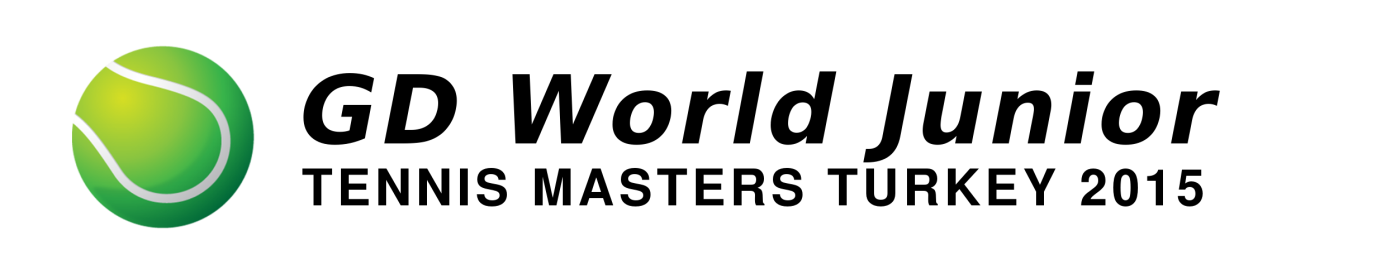 Powered by WilsonTurkey, September 2015Re: Special invitation to participate at the Ten-Pro World Junior Tour - Masters in Turkey.Dear Sir, Madam,After the Dutch Bowl International in the Netherlands, the Mouratoglou 11& under Tennis Hopes in France, and the Base 11 & under Stars of Tomorrow in Germany we are pleased to announce ”the GD World Junior Tennis Masters in Turkey”.  An international tennis tournament for worldwide highly talented boys and girls, born in 2004 and 2005 (in exceptional cases also for born in 2006). Two separate competitions in each age at the same time (BS 2004,GS 2004, BS 2005 and GS 2005). This is the fourth and last tournament in the series Ten-Pro World Junior Tour.The first in a series (the Dutch Bowl) was an enormous success and really turned in to an amazing story. We had a selection of top players from 23 different countries and became the strongest represented tournament in the world for players born in 2004!While the Dutch Bowl was still an European tournament, the Mouratoglou 11& under Tennis Hopes has gone global with more than 160 players from 36 countries!!The third in a series “Base 11 & under Stars of Tomorrow in Germany” was also an enormous success. Top players from 34 countries took part on this truly fantastic tournament where for the first time in history of junior tournaments tennis video/software technology (fully automated recording, tracking and analysing matches and trainings!) was available for all players! We are deeply convinced that GD World Junior Tennis Masters-Turkey 2015 won’t be otherwise. It will be an interesting tournament and great experience for young tennis talents!With more than 1,300 selected players from 81 countries of which 350 participants already played a guaranteed minimum of 4 matches per tournament at their tennis level. The Ten-Pro World Junior Tour is one of it’s kind that also uses Live Streaming and video analysis during the tournament. The Ten-Pro World Junior tour 11 & under is the biggest and strongest represented series of tournaments in the world for players born in this age.                                 -IT’S ALL ABOUT DEVELOPMENT  -Ten-Pro – Netherlands In partnership with Mouratoglou Tennis Academy (MTA) -France, Base Tennis Academy – Germany, GD Sports - Turkey and MCB Tennis Foundation – USA have taken this initiative to organize this tournament. We believe that especially at this age it is important for young talented tennis players to gain experience through international tournaments. It will help them to learn from each other, and by competing they will grow to a higher level.The GD World Junior Tennis Masters will be held in Turkey in RUI Kaya Belek Hotel(Antalya) from Monday 2nd to Sunday 8th November 2015. This tournament will be played on 18 courts.The competition will be set up in a unique way that guarantees every player a minimum of four matches in the single tournament (including the Ten-Pro system). The competition regulations can be found enclosed. On the website we will provide additional information about the tournament, schedules, the tennis accommodation, hotels and other local facilities (www.ten-pro.net).The GD World Junior Tennis Masters will be sponsored by GD Tennis Academy (GDTA) and Wilson. During the tournament GDTA will be present with a shop and provide a stringing service. They will also sponsor prizes.There are great prizes to win, such as:Possibility to get a Wilson International contract The winner and runner up of the World Masters (both, boys and girls) directly qualify for the main draw at Dutch Bowl International 2016 in Netherlands(Gendringen, 27 to 31 January 2016)GDTA trophies for the winners Wild Card for Tennis Europe U12, (Turkey, Slovenia)Furthermore it will create an outstanding support base in obtaining the perfect sponsor agreement!And many other prizes from our proud sponsors and partnersWe kindly ask you to send this letter with invitation to your best tennis players, born in 2004 and 2005 (in exceptional cases also for born in 2006). We hope to receive as many applications, from talented players, as possible because together we can make this a fantastic and worthwhile tournament!The GD World Junior Tennis Masters is the perfect tournament for these young top talents, to prepare themselves for the U12 Global tournaments and to gain international experience! Don’t miss this unique opportunity for your son/daughter/players and send us your application form as soon as possible! To participate, please fill in the enclosed form and return it by e-mail to proglobus@live.nl, f.a.o. Goran Novakovic. The closing date for registration is fixed on October 26th 2015 at 14.00.For more information about the tournament we refer you to the following site:www.ten-pro.net With your participation we will make this a fantastic event!Best regards,Goran Novakovic, Ten-Pro connecting talentsPowered by WilsonIn partnership with:Mouratoglou Tennis Academy – FranceMCB Tennis Foundation - USABase Tennis Academy - GermanyGD Sport Tennis Academy –TurkeyHouse of Tennis –NetherlandsKei-Fit  - The NetherlandsEmail		: proglobus@live.nl (directly)Tel.  		:  0031-6-22118857Skype		:  g.novakovic1Website	:  www.ten-pro.net 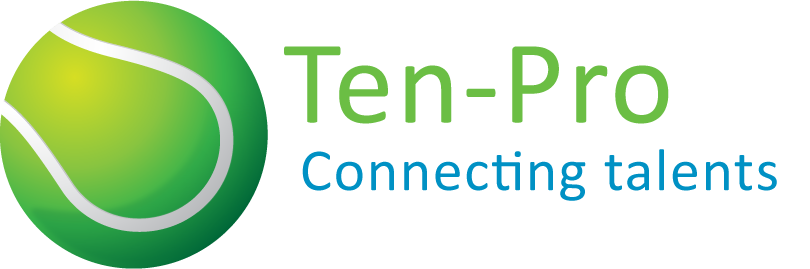 